Point at Site Position Date and time Warning Notices were attached to siteAccess A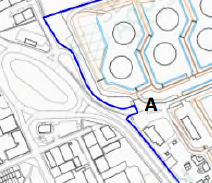 1x Warning Notice located at access point A Gate behind the Refreshment Rooms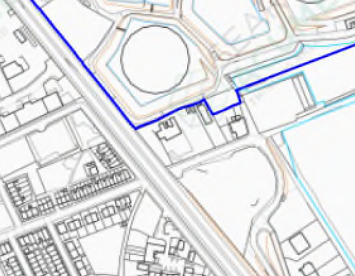 1x Warning Notice located at gates behind the Refreshment RoomsPedestrian access and gate from the wasteland leading onto the site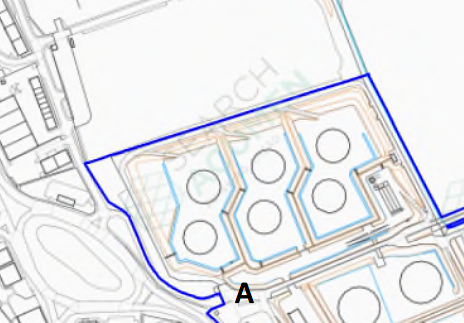 1x Warning Notice attached to gate at the pedestrian access from the adjacent land leading onto the site